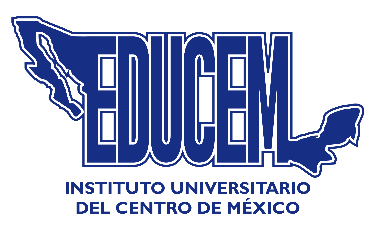  (No incluir logo Educem en carta término)                                                              FORMATO CARTA DE TÉRMINO DE SERVICIO SOCIAL  NOTA: “NO LLENAR ESTA HOJA”  FORMATO PARA LA ELABORACIÓN DE LA CARTA DE TÉRMINO DE SERVICIO SOCIAL,   LA CUAL DEBERÁ ELABORARSE EN HOJA MEMBRETADA DE LA INSTITUCIÓN U ORGANISMO DONDE SE EFECTUÓ EL SERVICIO SOCIAL.   - - - - - - - - - - - - - - - - - - - - - - - - - - - - - - - - - - - - - - - - - - - - - - - - - - - - - - - - - - - - - - - - - - - - - - - - - -  CONSTANCIA DE TÉRMINO DEL SERVICIO SOCIAL    Rev/Septiembre/2017.  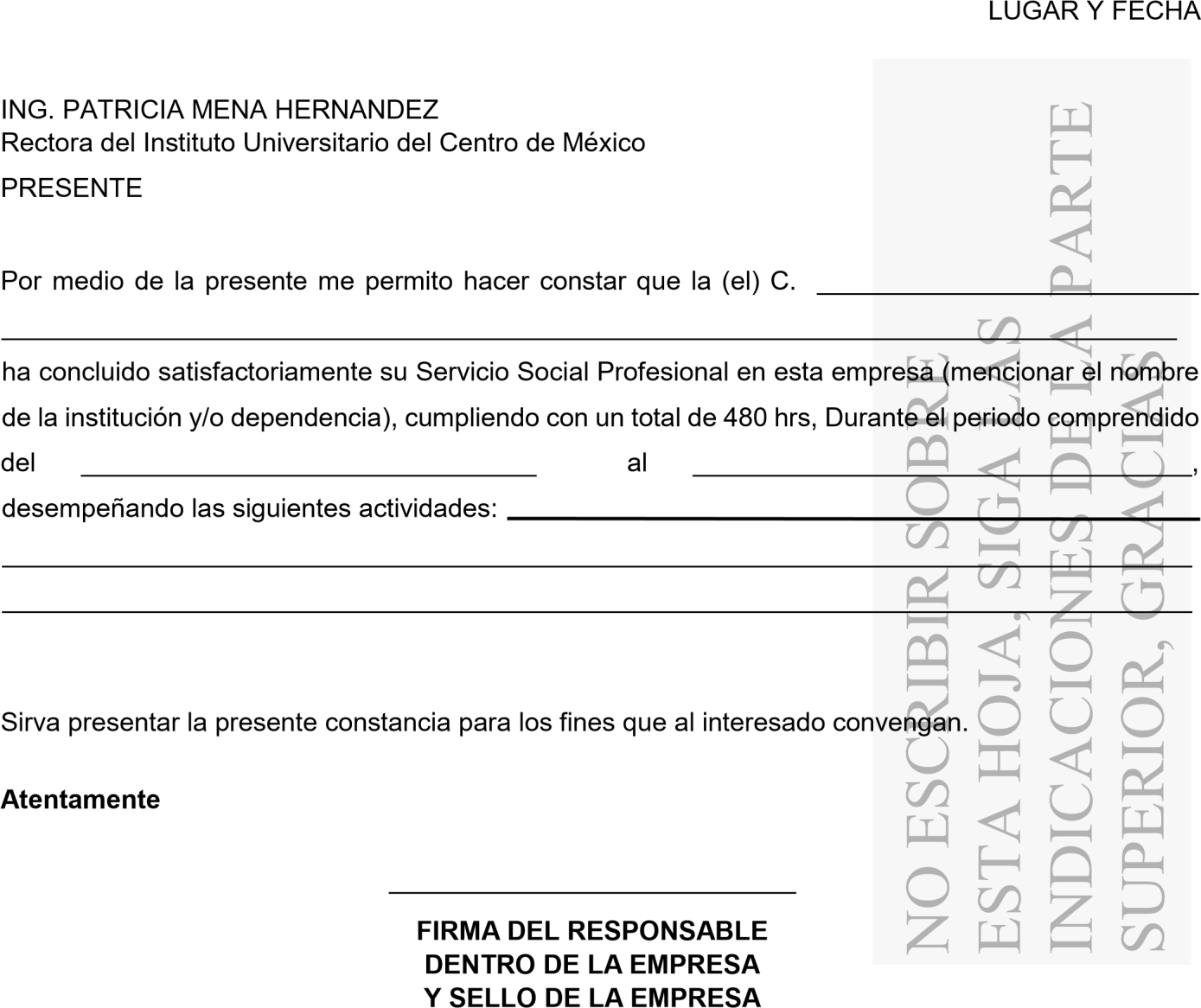 